Weekly Reading Log- Miss Tims’ Class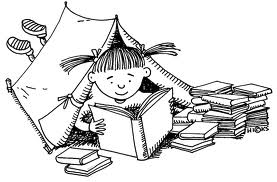 Name: __________________DateBook ReadMinutes (at least 20)Write one sentence about one of the following: favorite part of the book, the climax of the story or the plotParent/Guardian Signature (someone that saw you reading)Monday_____________________________ _____________________________ _____________________________Tuesday_____________________________ _____________________________ _____________________________Wednesday_____________________________ _____________________________ _____________________________Thursday_____________________________ _____________________________ _____________________________Weekend Reading (at least 1 day)_____________________________ _____________________________ _____________________________